BIANCA TRISSINO	Alla attenzione di P. Brioli ed Oddone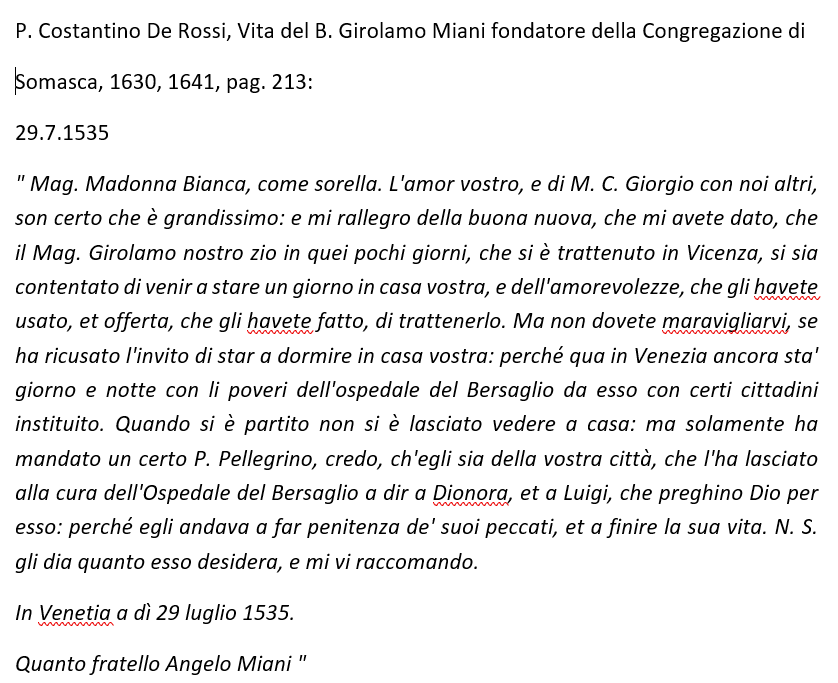 Mi sono sempre chiesto il motivo della conoscenza ‘Girolamo Miani e Bianca Trissino’. Nessuna risposta.Oggi leggendo un po’ di biografia di Gian Giorgio Trissino , Internet, ho trovato questo particolare, che credo assai interessante:… Rientrato a Vicenza Trissino sposò il 26 marzo 1523 Bianca[19][20], figlia del giudice Nicolò Trissino e di Caterina Verlati, già vedova di Alvise di Bartolomeo Trissino (morto a 45 anni nel 1522)[21]. Da Bianca ebbe due figli: Ciro (1524-1576) e Cecilia (1526-1542). Alla nomina di Ciro come erede universale, si scatenarono le ire di Giulio che per lungo tempo lottò in tribunale contro il padre e il fratellastro per poi morire in odore di eresia calvinista. Anche a seguito delle divergenze causate dai cattivi rapporti con Giulio, la coppia si divise nel 1535 quando Bianca si trasferì a Venezia, dove morì il 21 settembre 1540[22].	Contento e gioioso per , questo aggancio storico, che potrebbe rivelarsi vantaggioso alla nostra curiosità storica, rivolgo a Voi, P. Maurizio e P. Giuseppe, che bazzicate fra le biblioteche, di approfondire perché Girolamo Miani conosceva Bianca Trissino.Ogni bene.P. Secondo